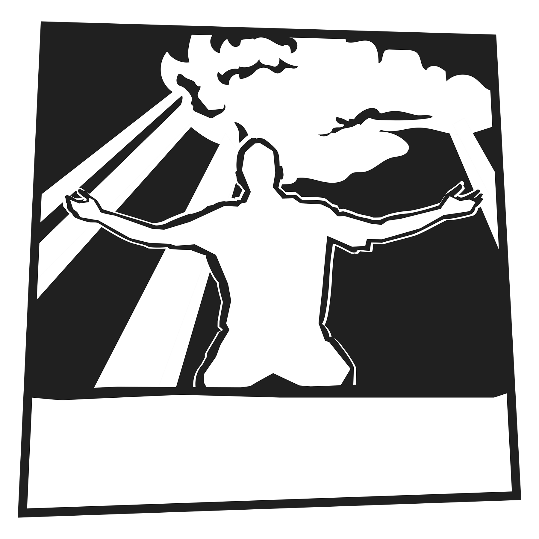 12th Sunday after Pentecost“Through Him then let us continually offer up a sacrifice of praise to God, that is, the fruit of lips that acknowledge His name. Do not neglect to do good and to share what you have, for such sacrifices are pleasing to God.” Hebrews 13:15-16AS WE GATHERIn the Divine Service, we often sing in the Offertory the words of Psalm 116, “I will offer the sacrifice of thanksgiving and will call on the name of the Lord.” This sacrifice is not intended to “pay off God” in hope of gaining a reward or salvation. In fact, the Psalm has us continue to sing “I will take the cup of salvation.” No one is saved by works of the Law but only by faith in the works of the Savior from sin and death, Jesus Christ, our Lord. So our sacrifice is rather a response of faith in thanksgiving for God’s gift. This sort of sacrifice of faith shows itself almost automatically also in the Christian’s life, attitude, relationships, words, and deeds. Under pressure, faith shows itself as endurance of all crosses and sufferings we encounter in a sinful world. Let God’s gift of faith now offer up a sacrifice of praise to Him.PSALM 116:12-29+ PREPARATION +INVOCATION and OPENING SENTENCES Psalm 124:8; 130:3–4Pastor:	In the name of the Father and of the +Son and of the Holy Spirit.People:	Amen.Pastor:	Our help is in the name of the Lord,People:	who made heaven and earth.Pastor:	If You, O Lord, should mark iniquities, O Lord, who could stand?People:	But with You there is forgiveness, that You may be feared.CONFESSION and ABSOLUTIONPastor:	The Spirit of God calls forth sacrifices pleasing to God: brotherly love, hospitality to strangers, care for all in need, faithfulness in marriage and the family, fearless joy in the Lord, right faith, and right worship. Let us ask God to forgive our sinful neglect of faith’s power to have free course in our life.People:	Almighty God, we confess to You that we have sinned in thought, word, and deed. We have not loved You with our entire being, and we have not loved our neighbors as ourselves. Alone we remain without hope, health, or help. Have mercy on us, forgive us our sins, and lead us to everlasting life. Amen.Pastor:	May the God of peace equip you with everything good that you may do His will. In the stead and by the command of my Lord Jesus Christ, I forgive you all your sins in the name of the Father and of the +Son and of the Holy Spirit.People:	Amen.+ SERVICE OF THE WORD +HYMN “Lord Jesus Christ, Be Present Now” (LSB 902)COLLECT OF THE DAY (bulletin insert)OLD TESTAMENT Proverbs 25:2-10 (bulletin insert)Reader:   This is the Word of the Lord.People:   Thanks be to God.GRADUAL (bulletin insert, below the Collect)EPISTLE Hebrews 13:1-17 (bulletin insert)Reader:   This is the Word of the Lord.People:   Thanks be to God.HOLY GOSPEL Luke 14:1-14 (bulletin insert)Reader:   This is the Gospel of the Lord.People:   Praise to You, O Christ.HYMN “Son of God, Eternal Savior” (LSB 842)SERMON “Generous and Humble”PRAYER OF THE CHURCH(after each petition): Pastor:    Lord, in Your mercy,                               People:  hear our prayer.                                  LORD’S PRAYER, SUNG (LSB, front inside cover)+ SERVICE OF THE SACRAMENT +WORDS OF INSTITUTIONDivine Service and the Close Fellowship of Holy CommunionOur Lord speaks and we listen. His Word bestows what it says. Faith that is born from what is heard acknowledges the gifts received with eager thankfulness and praise. The gifts include the Holy Supper in which we receive His true body and blood to eat and drink. Those welcome to the table acknowledge the real presence of the body and blood of Christ, confess their own sinfulness, and in true faith wish to receive the forgiveness and strength promised through this Holy Sacrament, as instructed … and in unity of faith … with God’s people here in this congregation. It is our sincerest desire that you join in the intimacy of this fellowship. However, if you are not, yet, an instructed and confirmed member-in-good-standing of a congregation of the Lutheran Church-Missouri Synod, please visit with the pastor about such a fellowship before communing. If you wish to come forward for a blessing, you are welcome to join us at the rail to receive such. Please cross your arms in front of you to indicate that desire.DISTRIBUTION 	“Lord Jesus Christ, We Humbly Pray” (LSB 623)POST-COMMUNION THANKSGIVINGPastor:	Let us pray.        Gracious God and Father, strengthened now by Your love through the very body and blood of Your Son, our Lord Jesus Christ, grant that brotherly love continue among us in lives of holiness and Christian virtue, that we be witnesses of Your grace, mercy, and peace in our world; through the same Jesus Christ, our Lord, who lives and reigns with You and the Holy Spirit, one God, now and forever.People:	Amen.BENEDICTIONHYMN “Praise and Thanksgiving” (LSB 789)FAITH LUTHERAN CHURCH,Rev. Curt Hoover, Rev. Alebachew Teshome,Rev. Craig Fiebiger, Rev. Doug DeWitt(615) 791-1880, www.faithlutheran-tn.org                All are welcome …                              … Christ is honored.